MÅNEDSPLAN FOR UGLESTUEN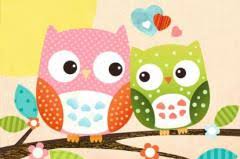 Uge 10EmneFrugt EliasManLegeplads- velkommen til ConnerTirKreaonsTurdagTorKælderFreUge 11EmneFrugt GustavManLegepladsTirKrea   onsTurdagTorKælderFreUge 12EmneFrugt SagaManLegepladsTirKrea                       MADDAGonsTurdagTorKælderFreUge 13EmneFrugt EstherManLegepladsTirKreaonsTurdagTorKælderFreUge 14EmneFrugt SofieManLegepladsTirKreaonsTorFre